BITACORA DE ACTIVIDADES DE SERVICIO SOCIAL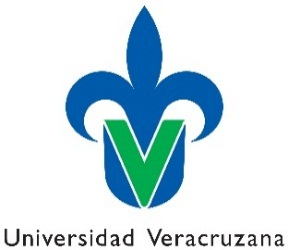 ACTIVIDADES GENERALESDESCRIPCIÓN DE LAS ACTIVIDADESPROBLEMAS ENCONTRADOSSOLUCIONES EMPLEADASALUMNO:MATRÍCULA:P.E.:P.E.:DEPENDENCIA:DEPENDENCIA:UBICACIÓN:UBICACIÓN:FECHA:BITACORA: 